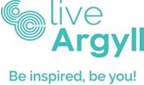 Board MeetingAgenda1st April 202110 amSkype MeetingAgenda ItemLeadFor InformationFor MonitoringFor ApprovalPublic or Restricted1.Apologies DMMx2.Any other competent business to be considered at end of meetingChairx3.Declaration of InterestChairx4.Minutes from Board Meeting 080920ChairxP5.Finance and Audit Sub Committee 090221Risk RegisterCBxR6.Finance UpdateRevenue Update 21/22KAxx7.Council Representation on Live Argyll BoardDMMxp8.Re-opening PlanLWxR     9.Projects Update – verbalHelensburgh Waterfront Development UpdateKAxR10. Business PlanNHxR11.Business Development Update NHxR12.Schedule of Meeting Dates DMMx13.AOCBBank of Scotland Bacs Credit LimitDMMx14.Date of next meetingDMMx